Муниципальное дошкольное образовательное бюджетное учреждениеДетский сад «Светлячок» п. Домбаровский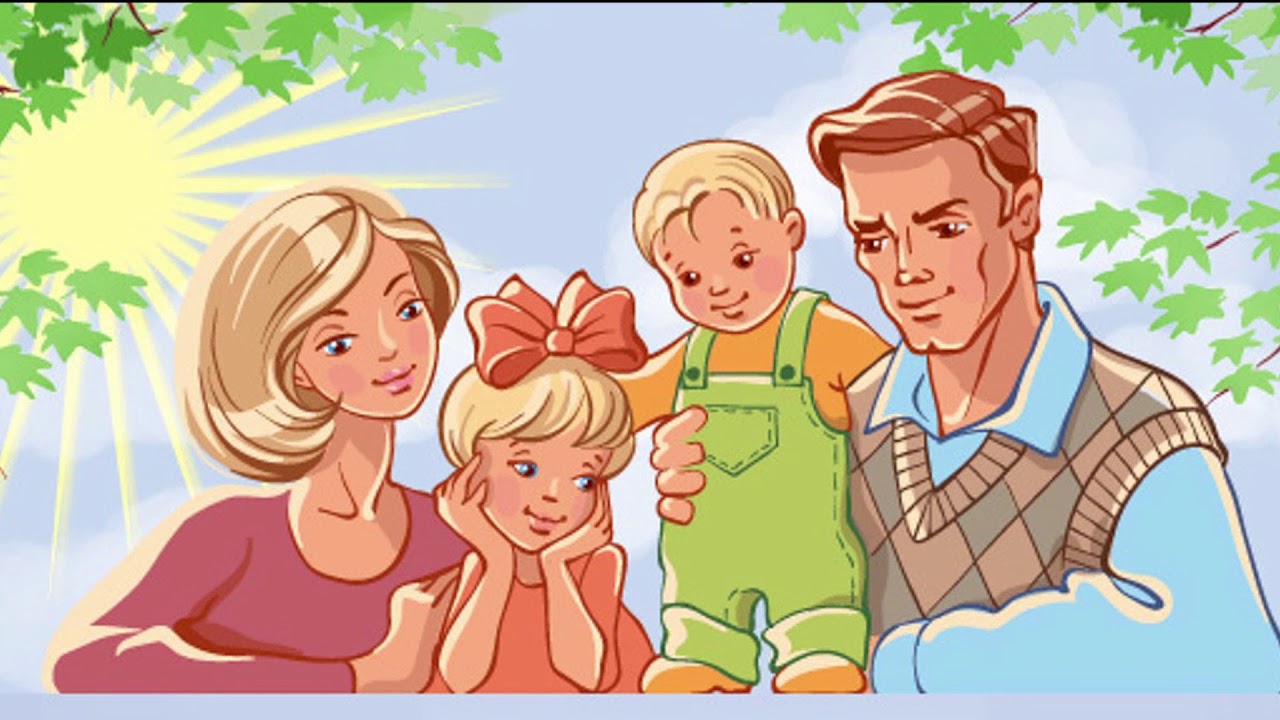 Подготовила: воспитатель I квалификационной категорииНикитюк Т.Н.2018 годАннотация: совместное мероприятие, посвященное семье. Данное мероприятие способствует сплочению дружеских отношений в семье, посредством включения в совместную деятельность: в стихах, в играх, в показе сценки для родителей, видео-обращение о семье. Данное мероприятие несет любовь и уважение в семье.Цель;Помочь родителям и детям осознать значимость семьи в жизни человека.- Формировать представление у детей о семье.- Воспитывать любовь и уважение к членам семьи.Задачи:- Создать благоприятный микроклимат между родителями, детьми и педагогами для более результативной работы.- Познакомить родителей с мнением детей о семье.- Укрепить привязанность к членам своей семьи.- Повысить статус ребенка и семьи в целом.- Укрепление доброжелательного отношения между родителями и детьми.- Помочь формированию взаимопонимания между родителями и ребенком.Предварительная  работа: разучить стихотворения по теме «Моя семья», подготовить сценку «Семья», провести тематические беседы с детьми о семье, подготовить пословицы о семье, изготовить памятки для родителей, подготовить видео-сюжет «Семья-глазами детей».Домашнее задание: совместное творчество – газета, презентация  "Моя любимая семья".Ход мероприятия:Под музыку «Под крышей дома твоего» в зал входят родители, рассаживаются.Ребенок – зеркало семьи. Как в капле воды отражается солнце, так в детях отражается нравственная чистота матери и отца»	В.А. Сухомлинский.Звучит песня: «Моя семья», входят дети и читают стихи.1 ребёнок Семья – это мы. Семья – это я.  Семья – это папа и мама моя.  Семья – это Саша, братишка родной.  Семья – это котик пушистенький мой. 2 ребёнокСемья – это крёстные тети дяди.  Семья – это ёлка в красивом наряде.  Семья – это праздник за круглым столом. Семья – это счастье, семья – это дом.  Где любят и ждут и не помнят о злом.  3 ребёнок.  Эти дни - одно везенье!  Воскресенья так нужны.  Потому что в воскресенье  Мама делает блины. 4 ребёнок.  Папа чашки к чаю моет, Вытираем их вдвоём.  А потом мы всей семьей Чай с вареньем долго пьём. Дети и родители показывают сценку «Выходной день у нас дома»5 ребенок.  Семья – это счастье, любовь и удача,  Семья – это летом поездки на дачу.  Семья – это праздник, семейные даты,  Подарки, покупки, приятные траты.  Рождение детей, первый шаг, первый лепет,  Мечты о хорошем, волнение и трепет. 6 ребенок Мама с папой – моя родня.  Нет роднее родни у меня.  И сестренка родня, и братишка,  И щенок лопоухий Тишка.  А еще есть друг у меня.  Друг Сережка мне тоже родня.  Все секреты ему говорю,  Все на свете ему подарю.  7 ребенок. Семья – это труд, друг о друге забота. Семья – это много домашней работы.  Семья – это важно!  Семья – это сложно!  Но счастливо жить одному невозможно!  Всегда будьте вместе, любовь берегите.  Обиды и ссоры подальше гоните,  Хочу, чтоб про нас говорили друзья:  Какая хорошая Ваша семья! Сценка «Семья»Чтец:Произошла историяНедавно или давноИстория занятнаяТаких полным-полноНу, может эту сказочку,В другой расскажем раз?Дети хором:Нет-нет-нет, мы хотим сегодня.Нет-нет-нет, мы хотим сейчас.Чтец:Эта шутка в ней намек,Если вдуматься урок.Вы на нас не обижайтесь,Вникнуть в тему постарайтесьВыход мамы, дочка, папа.Мама - садится за стол с журналом.Папа - с газетой на кресло отвернувшись от зала.Дочка – на коврике с игрушками.Звонит мамин телефон:Здравствуй, Любочка, подружка!Ты давно мне не звонишь!Может быть, сегодня в гости,На минутку забежишь?Много дела? Да не мало,Ждет домашних нас хлопот,Надо ужин приготовить,Постирать, сварить компотДочка (подходит с книжкой к маме).Мама, мама,Надоело мне играть,Сказку можешь почитать?Мама:(Обращается к дочке.)Подожди ты, не гуди,Лучше к папе подойди.(Показывает на папу и продолжает телефонный разговор. Дочка берет куклу, качает смотрит на маму.)Что ты? Кофточку купила?Говоришь, красивый цвет?Рюшки, бантики, оборки-Замечательно, слов нет!Да? Каблук такой высокий?Сможешь ты такой носить?Ах, как хочется мне тоже,Эти туфельки купить!Дочка:Мама, скучно мне стоять.Может нам с тобою вместе,В куклы поиграть?Мама:Ах, мне некогда, дочурка,Побежала я стирать,Вон сидит на кресле папа,Попроси его сыграть!(Мама убегает. Дочка берет мяч и направляется к отцу, разворачивает его на крутящемся стуле.)Дочка:Папа, папа, Папа, папа, не читай,Лучше в мячик поиграй!Я тебя прошу давно,Отведи меня в кино!Папа: (берет мяч из рук дочки)Это все потом….Ты сходила б погулять.Мне же надо очень срочно,Всю рекламу дочитать.И футбол сегодня будет!Я- болельщик Спартака!Мы и в куклы поиграемЗавтра вечером. Пока!А гулять…об этом, кстати,Попроси сестренку Катю.(папа уходит)Входит сестра Катя.Катя, ты сегодня сможешь,Белку мне дорисовать,Или катер будем в ваннойМы с тобою запускать.Катя:Скажешь тоже! Мне сегодня,В институте надо быть,Скоро лекция начнется,Мне пора уж выходить.А вчера знакомый Славка,Пригласил меня в кино.Ни минуточки свободной,Все расписано давно.Чтец:Не сидится, не лежится, не гуляется все ей!Мама, папа и сестренка, (выходят поочереди)Пожалейте вы ребенка.Порисуйте, почитайте,В куклы с ней вы поиграйте.Подрастет малышка может,Вам когда- нибудь поможет.Все кланяются.Дети берут интервью у родителей - задают вопросы:- Вы были послушным ребенком?- Вас часто наказывали в детстве? За что?- Ругали ли Вас взрослые за то, что вы плохо кушаете?- Какая любимая игрушка была у вас в детстве?- Всегда ли родители покупали Вам то, что очень хотелось?- Как ласково называли Вас родители когда Вы были ребенком?- Нравилось ли Вам убирать свои игрушки?- Какая у Вас в детстве была заветная мечта?Воспитатель. А сейчас, уважаемые родители, мы предлагаем вам немножко с нами поиграть. Для того чтобы воспитывать детей, нужно много знать и уметь. Вот и посмотрим, что знают и умеют наши мамы и папы.Игра «Вопросы и ответы». Я буду задавать вам вопросы, а вы вместе с детками отвечать.1. Посуда для приготовления супа (кастрюля).2. Музыкальный струнный русский народный инструмент (балалайка).3. Часть суток между днем и ночью (вечер).4. Овощ оранжевого или жёлтого цвета (морковь).5. Часть суши, со всех сторон окруженная водой (остров).6. Отец отца или матери по отношению к их детям (дедушка).7. Сосуд с ручкой, в котором обычно носят воду (ведро).8. Музыкальный инструмент с шестью или семью струнами  (гитара).9. Время года, которое наступает после весны (лето).10. Животное с длинной шеей (жираф)11. Врач, который лечит детей (педиатр).12. Верхняя часть дерева (крона).13. Мамина мама, одним словом (бабушка).14.Умывальников начальник и мочалок командир (Мойдодыр).Воспитатель. Тепло и уют, благополучие в семье идет от мамы. Мама самое дорогое слово на свете! Наши девочки приготовили для вас сюрприз (танец «Мама»).Ребенок читает стихотворение:Может он в футбол игратьМожет книжку мне читатьМожет суп мне разогретьМожет мультик посмотретьМожет поиграть он в шашки, Может вымыть даже чашки,Может рисовать машинки,Может собирать картинки,Может прокатить меня,Вместо быстрого коня.Может рыбу он ловить, Кран на кухне починить,Для меня всегда герой-Самый лучший папа мой!Воспитатель. Папа – является главой семейства. У него тоже много забот и обязанностей. И мы сейчас в этом убедимся.Игра с мячами (приглашаются 2-3 семьи)У каждого члена команды по одному мячу. Первым бежит ребенок, обегает вокруг кегли, возвращается и отдает мяч маме. Мама бежит с двумя мячами, предает их папе. Соответственно папа бежит с тремя мячами. Задача папы - не уронить ни один мяч и прибежать быстрее своего соперника.Ребенок читает стихотворение: «Папу с мамой берегу»Папа жалуется:– Что-тоУтомляюсь от работы…Мама тоже:– Устаю,На ногах едва стою…Я беру у папы веник –Я ведь тоже не бездельник,После ужина посудуСам помою, не забуду, –Папу с мамой берегу,Я же сильный,Я смогу!Показ видео-презентации.Дети говорят слова:Вам желаем, чтобы мыВас не огорчали,Чтобы майки и чулкиПод музыку «Под крышей дома твоего» в зал входят родители, рассаживаются. Ребёнок – зеркало семьи. Как в капле воды отражается солнце, так в детях отражается нравственная чистота матери и отца».В.А. Сухомлинский Звучит песня «Моя семья» (слова Лариса Григорьева, музыка – Александра Ермолова), входят дети.1- ребенок:Семья – это слово родное! Сколько в нем света, добра и тепла!Как мы гордимся своими родными. За все их заслуги, за все их дела!Глаза материнские нас согревают. Как солнце сиянье они горячи.А руки отца от беды заслоняют. Забота родных как солнца лучи.2 -ребёнок Семья – это мы. Семья – это я.  Семья – это папа и мама моя.  Семья – это Саша, братишка родной.  Семья – это котик пушистенький мой. 3- ребёнокСемья – это крёстные тети дяди.  Семья – это ёлка в красивом наряде.  Семья – это праздник за круглым столом. Семья – это счастье, семья – это дом.  Где любят и ждут и не помнят о злом. 4 -ребёнок.  Эти дни - одно везенье!  Воскресенья так нужны.  Потому что в воскресенье  Мама делает блины. 5- ребёнок.  Папа чашки к чаю моет, Вытираем их вдвоём.  А потом мы всей семьей Чай с вареньем долго пьём.  6- ребенок.  Семья – это счастье, любовь и удача,  Семья – это летом поездки на дачу.  Семья – это праздник, семейные даты,  Подарки, покупки, приятные траты.  Рождение детей, первый шаг, первый лепет,  Мечты о хорошем, волнение и трепет. 7- ребенок Мама с папой – моя родня.  Нет роднее родни у меня.  И сестренка родня, и братишка,  И щенок лопоухий Тишка.  А еще есть друг у меня.  Друг Сережка мне тоже родня.  Все секреты ему говорю,  Все на свете ему подарю. 8- ребенок. Семья – это труд, друг о друге забота. Семья – это много домашней работы.  Семья – это важно!  Семья – это сложно!  Но счастливо жить одному невозможно!  Всегда будьте вместе, любовь берегите.  Обиды и ссоры подальше гоните,  Хочу, чтоб про нас говорили друзья:  Какая хорошая Ваша семья! 
9- ребенок:Много есть друзей вокруг,
Но считаю я,
Что мой самый верный друг –
Бабушка моя.В воскресенье и в субботу
Ей не надо на работу
Наступает для меня
Два совсем свободных дня.10- ребенок:
У меня есть дедушка.
Как зима седой.
У меня есть дедушка
С белой бородой.Мне на все мой дедушка
Может дать ответ.
И не стар мой дедушка
Хоть ему сто лет.  (Дети уходят)— Здравствуйте, уважаемые родители! Сегодня мы собрались все вместе, одной дружной семьей. Итак, из пригласительных билетов вы уже знаете, что сегодня тема нашего родительского собрания «Моя семья – что может быть дороже!»  Что такое семья? Слово понятное всем. Как «хлеб» и «вода». Оно с первых мгновений жизни рядом с каждым из нас. Семья – это дом, папа и мама, близкие люди. Это общие заботы, радости и дела. Это любовь и счастье. Семья - это замечательное слово, которое означает уют, тепло, поддержку близких и просто общение. Без семьи человеку очень трудно жить. Поэтому ее нужно ценить и укреплять.Игры с родителями «Жемчужина в море» (родители встают в круг. Берутся за полотно голубого цвета, в центр которого кладется маленький мячик. Задача – не выронить мяч, создавая волны). «Ласковые слова» (на листе бумаги родители обводят свою ладошку, в каждом прорисованном пальчике записывают ласковые слова, которыми называют своего ребенка. Несколько родителей зачитывают слова вслух).Что важнее всего в семье? Очень трудно однозначно ответить на этот вопрос. Любовь? Взаимопонимание? Забота и участие? А может быть самоотверженность и трудолюбие? Или строгое соблюдение семейных традиций?А что такое семейные традиции? Даже немного подумав. Трудно будет сформировать полный и правильный ответ на этот вопрос.Вот что говорят толковые словари по поводу семейных традиций:«Семейные традиции – это обычные принятые в семье нормы, манеры поведения, обычаи и взгляды, которые передаются из поколения в поколение». Что- то такое, что присуще только вашей семье. Вот именно «что-то» и можно назвать семейной традицией. Семейные традиции – это то, что выросший ребенок принесет в свою семью, самые лучшие детские воспоминания и самые крепкие узы. Это история вашей семьи, которая куда полнее, интереснее и глубже записей в книге регистрации актов. Никогда не поздно положить начало новым традициям. И вовсе не важно, чего будет касаться ваше совместное творчество – традиций кулинарных, особенных семейных праздников или передачи по наследству свадебного платья. Семья – это самое главное. Самое дорогое. Что есть у человека, поэтому во все времена русский народ составлял пословицы и поговорки о семье. Как появилось слово “семья”?Когда-то о нем не слыхала Земля…Но Еве сказал перед свадьбой Адам:Сейчас я тебе семь вопросов задам;“Кто деток родит мне, богиня моя”?И Ева тихонько ответила “я”,“Кто их воспитает, царица моя”?И Ева коротко ответила “я”Кто пищу сготовит, о, радость моя”?И Ева все так же ответила “я”“Кто платье сошьет?Постирает белье?Меня приласкает?Украсит жилье?Ответь на вопросы, подруга моя! ”“я”, “я” … тихо молвила Ева – “я”, “я”…Сказала она знаменитых семь “я”Вот так на земле появилась семья.Пока звучит музыка, бубен катится по рукам, музыка закончилась – у кого в руках бубен, тот высказывает свое мнение «Что такое семья?» (3-4 мнения родителей). Мы задали этот же вопрос нескольким ребятам, давайте послушаем, что они скажут. (видеосюжет мнение 3-4 детей).Народная мудрость гласит. Долгие века из поколения в поколение передавалась народная мудрость. Много разных пословиц и поговорок есть о семье, часто и мы их употребляем в речи, давайте сейчас мы их попробуем вспомнить. А помогут нам в этом подсказки. Начало пословицы или поговорки будет предложено, вам надо будет вспомнить ее окончание. (слайды)В гостях хорошо, а дома лучше. Материнская ласка конца не знает.В дружной семье и в холод тепло. В недружной семье добра не бывает. В прилежном доме густо, а в ленивом доме пусто. В своей семье - всяк сам большой. В своем доме и стены помогают. Золото и серебро не стареют, отец и мать цены не имеют.В семье и каша гуще. На что клад, коли в семье лад.В семье разлад, так и дому не рад. Кто родителей почитает, тот вовек ни погибает.Родители трудолюбивы и дети не ленивы.Детишек воспитать — не курочек пересчитать. При солнышке тепло, при матери добро.Подтверждение этому можно найти в рассказах детей и взрослых о своих семьях.(Защита семейных фотогазет «Как хорошо, что есть семья, которая от бед любых везде хранит меня!»).Василий Александрович Сухомлинский сказал:«Детей учит то, что их окружает. Семья – это та среда, где человек должен учиться творить добро. Главный смысл и цель семейной жизни – воспитание детей. Главная школа воспитания детей – это взаимоотношения мужа и жены, отца и матери».Хотелось бы услышать ваше отношение к данному высказыванию (Обмен мнениями) Инсценировка (в исполнении воспитанников МБДОУ)ПОЯВЛЯЕТСЯ МАМА.МАМА: Ирочка, иди кушать!ИРА: Не хочу!МАМА УХОДИТ. ПОЯВЛЯЕТСЯ ПАПА.ПАПА: Ирочка, собери свои игрушки!ИРА: Не хочу!ПАПА УХОДИТ. ПОЯВЛЯЕТСЯ БАБУШКА.БАБУШКА: Ирочка, иди спать!ИРА: Не хочу!БАБУШКА УХОДИТ. ПОЯВЛЯЕТСЯ ДЕДУШКА.ДЕДУШКА: Ирочка, пойдем гулять!ИРА: Не хочу!Наверное, каждый из вас не раз попадал в такие ситуации, когда сразу и не сориентируешься, как нужно поступить.Викторина о семье для родителейО какой русской игрушке эта цитата из энциклопедии: Она олицетворяет идею крепкой семьи, достатка, продолжения рода, «и несет в себе идею единства»? (о матрешке)От имени какой богини произошли слова «ладить», «ладный», «налаживать»?(от имени Лады – богини красоты, любви и брака)Как говорят о тех, кто разглашает внутренние семейные неприятности и ссоры? (выносить сор из избы)Как звучит русская «фруктовая» пословица о том, кто унаследовал плохое, неблаговидное поведение от отца или матери? (яблоко от яблони недалеко падает)Назовите самую семейную геометрическую фигуру.(круг, тесный семейный круг, в семейном кругу)Женщина – хранительница очага, в котором сжигается семейный….Закончите шутку одним словом. (бюджет)Название, какого лекарства характеризует эмоциональное состояние главы семьи при просмотре дневника с двойками? (папазол)Как называется жилище большой трудолюбивой пчелиной семьи?(улей)Есть буквенная семья, в которой, согласно многочисленным стихам,«тридцать три родных сестрицы». Что это за семья? (алфавит)Какое выражение стало символом большой семьи?а) Трое в лодке;б) Четверо за компьютером;в) Пятеро в магазине;г) Семеро по лавкам.Конкурс «Подумаем вместе»Ведущая предлагает проанализировать несколько педагогических ситуаций и высказать своё мнение.1-я ситуация
У нас в семье проблема с ребёнком. Моя трёхлетняя дочь очень плохо ест. На прогулке я ей даю мороженое, апельсин или бутерброд, чтобы ребёнок, увлекшись игрой, незаметно съел хоть что-нибудь. Дома дочку мы кормим всей семьёй: я, муж, бабушка, дедушка. Но она крутит головой, находит всё новые и новые причины: «невкусно», «солёное», «горячо». Я наливаю «несолёный суп», все вместе дуем на ложку, даже высаживаем перед дочкой кукол. Сквозь слёзы она ест. Меня очень беспокоит такое поведение дочери. Я не знаю, как заставить дочь хорошо кушать.Ведущая предлагает высказать своё мнение всех присутствующих и помочь данной семье в решении этой проблемы. Игра «Дачники»Воспитатель . Ромашка – это самый известный и любимый цветок в России.Также с древних времен он был символом семьи, любви и верности . Я предлагаю  Вам сделать такой символ – талисман для своей семьи, своего дома.Под песню «Мамины глаза» родители делают ромашкуВоспитатель .В семейном кругу мы с вами растем.Основа основ – родительский дом.В семейном кругу все корни твои, и в жизнь ты входишь из семьи.В семейном кругу мы жизнь создаем,Основа основ –родительский дом.Ведущая: Вот и подошло к завершению наше собрание. Я от всей души желаю вам и вашим семьям здоровья, счастья, любви, взаимопонимания, взаимоуважения. Будьте терпимее друг к другу! Звучит музыка («Вместе весело шагать»). Вот несколько советов по воспитанию детей в семье: Не балуйте меня, вы меня этим портите. Я очень хорошо знаю, что не обязательно предоставлять мне все, что я запрашиваю. Я просто испытываю вас. Не полагайтесь на силу в отношениях со мной. Это приучит меня к тому, что считаться нужно только с силой. Я откликнусь с большей готовностью на ваши инициативы. Не будьте непоследовательными. Это сбивает меня с толку и заставляет упорнее пытаться во всех случаях оставить последнее слово за собой. Не давайте обещаний, которых вы не можете выполнить; это поколеблет мою веру в вас. Не поддавайтесь на мои провокации, когда я говорю или делаю что-то только за тем, чтобы просто расстроить вас. А то затем я попытаюсь достичь еще больших «побед». Не расстраивайтесь слишком сильно, когда я говорю: «Я вас ненавижу». Я не имею буквально это в виду. Я просто хочу, чтоб вы пожалели о том, что сделали мне. Не заставляйте меня чувствовать себя младше, чем я есть на самом деле. Я отыграюсь на вас за это, став «плаксой» и «нытиком». Не делайте для меня и за меня то, что я в состоянии сделать для себя сам. Я могу продолжать использовать вас в качестве прислуги. Не позволяйте моим «дурным» привычкам привлекать ко мне чрезмерную долю вашего внимания. Это только вдохновит меня на продолжение их. Не поправляйте меня в присутствии посторонних людей. Я обращу гораздо больше внимания на ваше замечание, если вы скажете мне все спокойно с глазу на глаз.Не пытайтесь читать мне наставления и нотации. Вы будете удивлены, открыв, как великолепно я знаю, что такое хорошо и что такое плохо.Не придирайтесь ко мне и не ворчите на меня. Если вы будете это делать, я буду вынужден защищаться, притворяясь глухим.Не требуйте от меня объяснений, зачем я это сделал. Я иногда и сам не знаю, почему поступаю так, а не иначе.Не забывайте, что я люблю экспериментировать. Таким образом, я познаю мир, поэтому, пожалуйста, смиритесь с этим.Не отвечайте на глупые и бессмысленные вопросы. Если вы будете это делать, то вскоре обнаружите, что я просто хочу, чтобы вы постоянно мной занимались.Не беспокойтесь, что мы проводим вместе слишком мало времени. Значение имеет то, как мы его проводим.Пусть мои страхи и опасения не вызывают у вас беспокойство. Иначе я буду бояться еще больше. Покажите мне, что такое мужество.Не забывайте, что я не могу успешно развиваться без понимания и одобрения, но похвала, когда она честно заслужена, иногда все же забывается. А нагоняй, кажется, никогда.Относитесь ко мне так же, как вы относитесь к своим друзьям. Тогда я тоже стану вашим другом. Запомните, что я учусь, больше подражая примерам, а не подвергаясь критике.И кроме того, я вас люблю, пожалуйста, ответьте мне любовью. В заключении ведущая подводит итог.ПРАВИЛО: конфликтные ситуации должны разрешаться без присутствия детей.